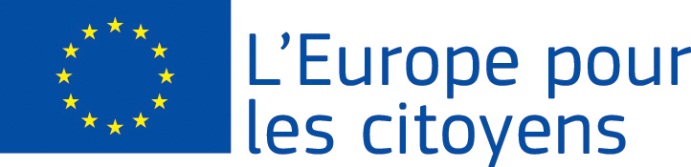 A « Jewish fates - Vinica » projektet az Európai Unió finanszírozta az 
„Európa a polgárokért” program keretében2. ág, 2.1 "Testvérváros-program" intézkedés2. ág, 2.1 "Testvérváros-program" intézkedésRészvétel: a projekt lehetővé tette a találkozókat 358 állampolgár részvételével, akik közül Vinica – Ipolynyék – SK 110 lakosa, Pošná – CZ 30 lakosa, Kopačevo - CRO 30 lakosa, Hollókő - HU 56 lakosa, Siclod - RO 50 lakosa, Lendava - SI 50 lakosa, Sissi Sjömarken - SWE 10 lakosa, Кањижа / Kanjiža - SRB 22 lakosa vett részt.Helyszín/Dátumok: a találkozó helyszíne Vinica – Ipolynyék - SK volt, 20/08/2015 és  23/08/2015 közöttRészletes leírás:20/08/2015Partnertelepülések delegációjának érkezése, vendégfogadás,elszállásolás.  Polgármester köszöntője – közös ebédIpoly-mente régió kulturális emlékeink megtekintése. Vacsora, kötetlen beszélgetés, ismerkedésA meghívott települések polgárai, a különböző intézmények, szervezetek képviselői az első napon a programok folyamán megismerkedtek, bemutatkoztak egymásnak. A kötetlen eszmecserék folyamán rögtön az első napon kialakult az a testvéries hangulat amely szakmai szempontból is szükséges a rendezvény pozitív végkicsengéséhez, a résztvevők aktív hozzáállásához, és a projekt sikerességéhez egyaránt. A teljes számban való megjelenés az egyik legfontosabb eredménye volt a projektnek.21/08/2015Szakmai nap:  „A zsidóság, mint a település elfeledett történelme“ c. előadás. Vetítés „Közös Európánk“ c. film.Partnertelepülések bemutatkozása. „Együtt élünk” c. kiállítás megnyitása a partnertelepülések gyerekeinek rajzaiból.A workshop alapján kaptak szakmai tájékoztatást a jelenlévők egymás tevékenységéről, úgy az önkormányzati, mint a gazdasági szférában, illetve a civil szervezetek, egyesületek, amatőr együttesek, sportklubok, társulások tevékenységéről. Egy szakmai vita segítségével elősegítettük az együttműködést folyamatát a lehető legszélesebb témakörökben.22/08/2015Párbeszéd és kerekasztal a partnertelepülések polgárainak bevonásával: Partnerség – az egyes szervezetek tevékenységének a bemutatása, amely szorosan összefügg  az adott témákkal kapcsolatosan. EU-választások 2014 – tapasztalatok, kapcsolódási pontok. Helyhatósági választások 2014 - 2015 és az EU politikája – interaktív vita a várható fejleményekről és a meglévő eredményekről. Közös aktivitások Brüsszelig – lehetőségeink, jó példák az EU-ból. Együttműködési lehetőségek feltárása.Partnerek köszöntői, a tervezett 2015 – 2020 partnerkapcsolati elképzelések bemutatása. A regionális program eredménye az Europe for Citizens Programjának népszerűsítése, melynek köszönhetően megvalósult a partnertelepülési szövetség a résztvevő falvak között - ezt az üzenetet tolmácsolta a rendezvény a több száz  résztvevőjének, vendégnek, nézőközönségnek. A településekről több tucat egyesület képviselteti magát a rendezvényen.23/08/2015Ünnepi szentmise, ünnepi köszöntő. Kultúrműsor: Hagyományőrző csoportok fellépése. Kézműves mesterségek  bemutatója  és vására. Palóc ételek kóstolója. Játszóház gyermekeknek. Együttműködési lehetőségek feltárása – leaderek kötetlen beszélgetése. Együttműködési szándéknyilatkozat ünnepélyes aláírása. Sportvetélkedők kiértékelése, díjak átadása.Népzene késő éjszakáig – táncház.A sport és szellemi vetélkedők segítségével a fiatalabb generációt, illetve a diákokat ösztönöztük a partnerségre és annak továbbvitelére. Az egyes csapatok amatőr sportegyesületek tagjaiból, diákokból, pedagógusokból álltak, akik aktivitásukkal továbbfejlesztik, és konkrét együttműködési programokká formálják a partnerséget. A meghívott három település a vendéglátó községgel megerősítették az együttműködés szándékát.Részvétel: a projekt lehetővé tette a találkozókat 358 állampolgár részvételével, akik közül Vinica – Ipolynyék – SK 110 lakosa, Pošná – CZ 30 lakosa, Kopačevo - CRO 30 lakosa, Hollókő - HU 56 lakosa, Siclod - RO 50 lakosa, Lendava - SI 50 lakosa, Sissi Sjömarken - SWE 10 lakosa, Кањижа / Kanjiža - SRB 22 lakosa vett részt.Helyszín/Dátumok: a találkozó helyszíne Vinica – Ipolynyék - SK volt, 20/08/2015 és  23/08/2015 közöttRészletes leírás:20/08/2015Partnertelepülések delegációjának érkezése, vendégfogadás,elszállásolás.  Polgármester köszöntője – közös ebédIpoly-mente régió kulturális emlékeink megtekintése. Vacsora, kötetlen beszélgetés, ismerkedésA meghívott települések polgárai, a különböző intézmények, szervezetek képviselői az első napon a programok folyamán megismerkedtek, bemutatkoztak egymásnak. A kötetlen eszmecserék folyamán rögtön az első napon kialakult az a testvéries hangulat amely szakmai szempontból is szükséges a rendezvény pozitív végkicsengéséhez, a résztvevők aktív hozzáállásához, és a projekt sikerességéhez egyaránt. A teljes számban való megjelenés az egyik legfontosabb eredménye volt a projektnek.21/08/2015Szakmai nap:  „A zsidóság, mint a település elfeledett történelme“ c. előadás. Vetítés „Közös Európánk“ c. film.Partnertelepülések bemutatkozása. „Együtt élünk” c. kiállítás megnyitása a partnertelepülések gyerekeinek rajzaiból.A workshop alapján kaptak szakmai tájékoztatást a jelenlévők egymás tevékenységéről, úgy az önkormányzati, mint a gazdasági szférában, illetve a civil szervezetek, egyesületek, amatőr együttesek, sportklubok, társulások tevékenységéről. Egy szakmai vita segítségével elősegítettük az együttműködést folyamatát a lehető legszélesebb témakörökben.22/08/2015Párbeszéd és kerekasztal a partnertelepülések polgárainak bevonásával: Partnerség – az egyes szervezetek tevékenységének a bemutatása, amely szorosan összefügg  az adott témákkal kapcsolatosan. EU-választások 2014 – tapasztalatok, kapcsolódási pontok. Helyhatósági választások 2014 - 2015 és az EU politikája – interaktív vita a várható fejleményekről és a meglévő eredményekről. Közös aktivitások Brüsszelig – lehetőségeink, jó példák az EU-ból. Együttműködési lehetőségek feltárása.Partnerek köszöntői, a tervezett 2015 – 2020 partnerkapcsolati elképzelések bemutatása. A regionális program eredménye az Europe for Citizens Programjának népszerűsítése, melynek köszönhetően megvalósult a partnertelepülési szövetség a résztvevő falvak között - ezt az üzenetet tolmácsolta a rendezvény a több száz  résztvevőjének, vendégnek, nézőközönségnek. A településekről több tucat egyesület képviselteti magát a rendezvényen.23/08/2015Ünnepi szentmise, ünnepi köszöntő. Kultúrműsor: Hagyományőrző csoportok fellépése. Kézműves mesterségek  bemutatója  és vására. Palóc ételek kóstolója. Játszóház gyermekeknek. Együttműködési lehetőségek feltárása – leaderek kötetlen beszélgetése. Együttműködési szándéknyilatkozat ünnepélyes aláírása. Sportvetélkedők kiértékelése, díjak átadása.Népzene késő éjszakáig – táncház.A sport és szellemi vetélkedők segítségével a fiatalabb generációt, illetve a diákokat ösztönöztük a partnerségre és annak továbbvitelére. Az egyes csapatok amatőr sportegyesületek tagjaiból, diákokból, pedagógusokból álltak, akik aktivitásukkal továbbfejlesztik, és konkrét együttműködési programokká formálják a partnerséget. A meghívott három település a vendéglátó községgel megerősítették az együttműködés szándékát.